ReligionListen to the link below to the story I Wish You More.  Talk about wishes as they relate to the pictures in the story.  Then have your child color two of the star templates. Then write down one of their wishes from your discussion of the story.  Hang up their wishes.  Try to engage your child in a discussion about something they could wish for someone else.I Wish You More (Happy Cultivated)https://www.youtube.com/watch?v=Y_U31UZQiE0template below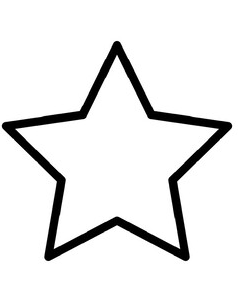 